Parallel Writing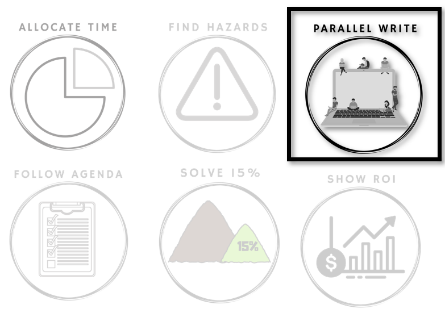 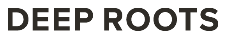 How can we explore 
many directions at once?
Beginning of Week: ExperimentThis week look at all the times you get together 3 or more people and try to solve a problem.
Each time you had a problem solving meeting, look for the three symptoms on the tracking image below and mark which one(s) appeared.

At the end of the week, you will look for patterns in your team's symptoms.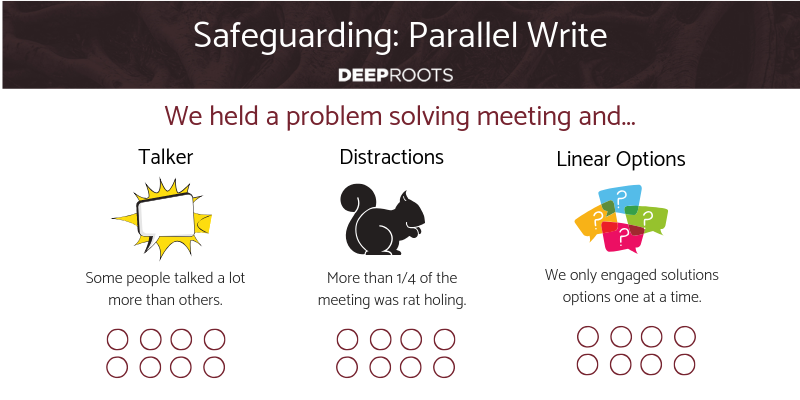 End of Week: Reflect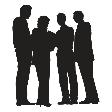 Daily Stand-Up QuestionsWhen did you have a thought that needed to be timed well?When did you have a thought that was off topic by the time you could contribute?
Weekly Retrospective Questions
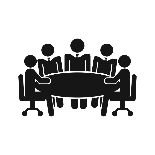 This is intended to simply facilitate your existing retrospective meeting differently.Ensure all attendees participate for the remaining instructions.Every time you have a solution idea, write it on a sticky note without collaborating or reporting it.Review all the solutions afterwards.